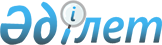 О внесении изменений и дополнения в постановление Правительства Республики Казахстан от 4 декабря 1997 года N 1701
					
			Утративший силу
			
			
		
					Постановление Правительства Республики Казахстан от 6 мая 2000 года N 679. Утратило силу - постановлением Правительства РК от 17 октября 2005 года N 1041 (P051041)(вводится в действие со дня его первого официального опубликования)
     Правительство Республики Казахстан постановляет:



     1. Внести в постановление Правительства Республики Казахстан от 4 декабря 1997 года N 1701  
 P971701_ 
  "Об утверждении Положения о порядке назначения и осуществления пенсионных выплат из Государственного центра по выплате пенсий" (САПП Республики Казахстан, 1997 г., N 52, ст. 481) следующие изменения и дополнение:



     в Положение о порядке назначения и осуществления пенсионных выплат из Государственного центра по выплате пенсий, утвержденным указанным постановлением:



     в пункте 17 второе предложение исключить;



     в пункте 18:



     в абзаце первом после слова "служащих" дополнить словом "были";



     абзацы второй и третий исключить.



     2. Настоящее постановление вступает в силу со дня опубликования.

     Премьер-Министр



     Республики Казахстан

					© 2012. РГП на ПХВ «Институт законодательства и правовой информации Республики Казахстан» Министерства юстиции Республики Казахстан
				